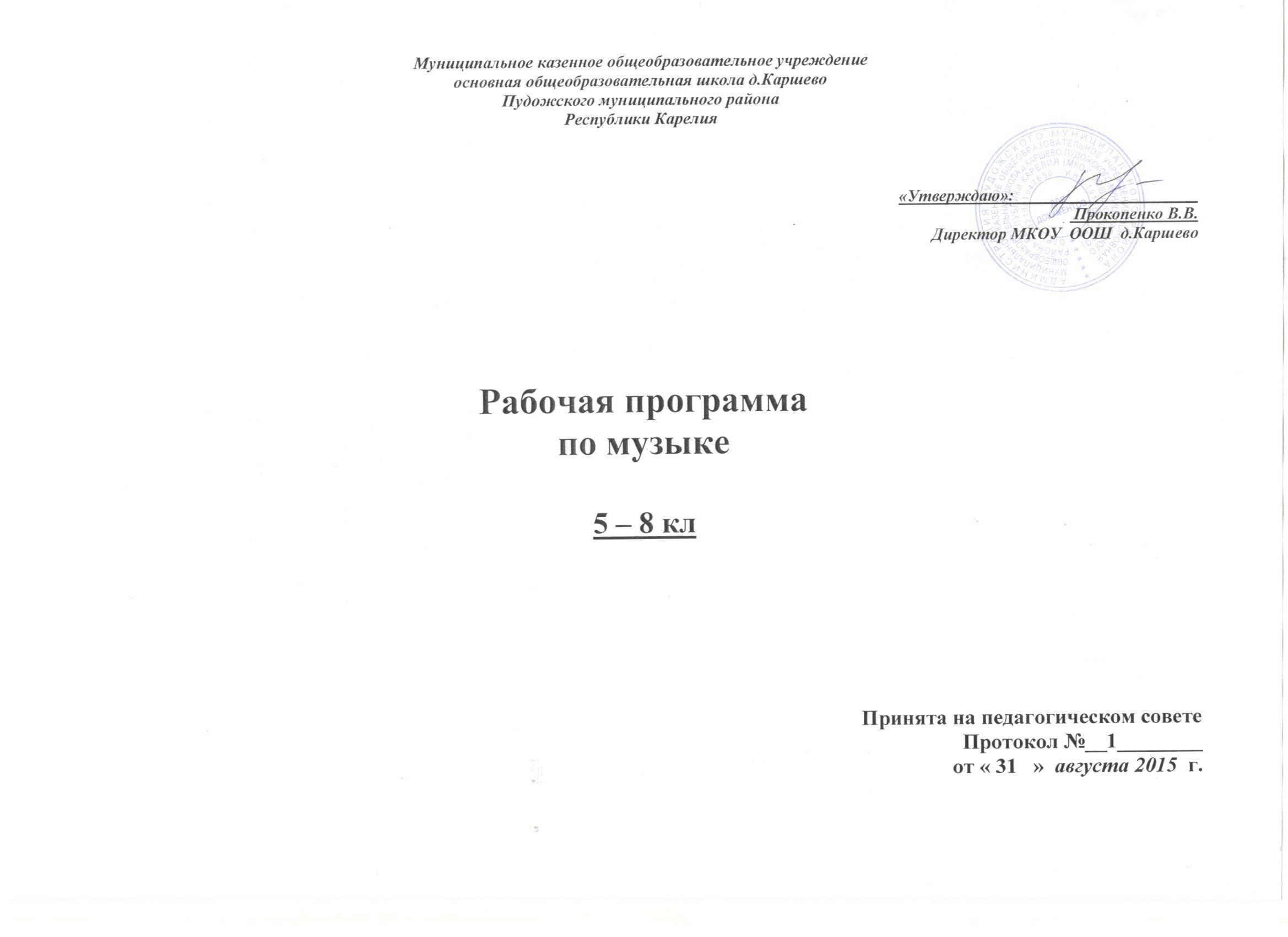 Муниципальное казенное общеобразовательное учреждениеосновная общеобразовательная школа д.КаршевоПудожского муниципального районаРеспублики Карелия    «Утверждаю»:______________________                                                                                                                      Прокопенко В.В.                                                                                   Директор МКОУ  ООШ  д.КаршевоРабочая программапо музыке5 – 8 кл                                                                                                                                                                                                           Принята на педагогическом совете  Протокол №__1________от « 31   »  августа 2015  г.Рабочая программа по музыке для основной  школы составлена на основе:- федерального  государственного образовательного стандарта основного  образования ;- примерной образовательной программы основного общего образования.                      Учебно-методический комплект для учащихся:1. 5  класс –  Г.П. Сергеева, Е.Д. Критская, И.Э. Кашекова,  «Музыка». Учебное пособие для 5 класса2. 6  класс –  Г.П. Сергеева, Е.Д. Критская, И.Э. Кашекова,   «Музыка». Учебное пособие для 6 класса3. 7 класс –  Г.П. Сергеева, Е.Д. Критская, И.Э. Кашекова,   «Музыка». Учебное пособие для 7 класса4. 8 класс –  Г.П. Сергеева, Е.Д. Критская, И.Э. Кашекова,   «Искусство». Учебное пособие для 8, 9 класса.Изучение музыки как вида искусства направлено на достижение следующих целей:  становление музыкальной культуры как неотъемлемой части духовной культуры;развитие музыкальности; музыкального слуха, певческого голоса, музыкальной памяти, способности к сопереживанию; образного и ассоциативного мышления, творческого воображения; освоение музыки и знаний о музыке, ее интонационно-образной природе, жанровом и стилевом многообразии, особенностях музыкального языка; музыкальном фольклоре, классическом наследии и современном творчестве отечественных и зарубежных композиторов; о воздействии музыки на человека; о ее взаимосвязи с другими видами искусства и жизнью;овладение практическими умениями и навыками в различных видах музыкально-творческой деятельности: в слушании музыки, пении (в том числе с ориентацией на нотную запись), инструментальном музицировании, музыкально-пластическом движении, импровизации, драматизации исполняемых произведений;воспитание эмоционально-ценностного отношения к музыке; устойчивого интереса к музыке и музыкальному искусству своего народа и других народов мира; музыкального вкуса учащихся; потребности в самостоятельном общении с высокохудожественной музыкой и музыкальном самообразовании; Задачи и направления музыкального образования и воспитания:—  приобщение к музыке как эмоциональному, нравственно-эстетическому феномену, осознание через музыку жизненных явлений, овладение культурой отношений, запечатленной в произведениях Искусства, раскрывающих духовный опыт поколений;—  развитие в процессе музыкальных занятий творческого потенциала, ассоциативности мышления, воображения через опыт собственной музыкальной деятельности;—   воспитание музыкальности, художественного, вкуса и потребности в общении с искусством;—  освоение языка музыки, его выразительных возможностей в создании музыкального (шире  —  художественного) образа, общих и специфических средств художественной выразительности разных видов искусства.Личностные, метапредметные и предметные результатыосвоения учебного предметаЛичностные результаты отражаются в индивидуальных качественных свойствах учащихся, которые они должны приобрести в процессе освоения учебного предмета «Музыка»:чувство гордости за свою Родину, российский народ и историю России, осознание своей этнической и национальной принадлежности; знание культуры своего народа, своего края, основ культурного наследия народов России и человечества; усвоение традиционных ценностей многонационального российского общества;целостный, социально ориентированный взгляд на мир в его органичном единстве и разнообразии природы, народов, культур и религий;ответственное отношение к учению, готовность и способность к саморазвитию и самообразованию на основе мотивации к обучению и познанию;уважительное отношение к иному мнению, истории и культуре других народов; готовность и способность вести диалог с другими людьми и достигать в нем взаимопонимания; этические чувства доброжелательности и эмоционально-нравственной отзывчивости, понимание чувств других людей и сопереживание им;компетентность в решении моральных проблем на основе личностного выбора, осознанное и ответственное отношение к собственным поступкам;коммуникативная компетентность в общении и сотрудничестве со сверстниками, старшими и младшими в образовательной, общественно полезной, учебно-исследовательской, творческой и других видах деятельности;участие в общественной жизни школы в пределах возрастных компетенций с учетом региональных и этнокультурных особенностей;признание ценности жизни во всех ее проявлениях и необходимости ответственного, бережного отношения к окружающей среде;принятие ценности семейной жизни, уважительное и заботливое отношение к членам своей семьи;эстетические потребности, ценности и чувства, эстетическое сознание как результат освоения художественного наследия народов России и мира, творческой деятельности музыкально-эстетического характера.Метапредметные результаты характеризуют уровень сформированности универсальных учебных действий, проявляющихся в познавательной и практической деятельности учащихся:умение самостоятельно ставить новые учебные задачи на основе развития познавательных мотивов и интересов;умение самостоятельно планировать пути достижения целей, осознанно выбирать наиболее эффективные способы решения учебных и познавательных задач;умение анализировать собственную учебную деятельность, адекватно оценивать правильность или ошибочность выполнения учебной задачи и собственные возможности ее решения, вносить необходимые коррективы для достижения запланированных результатов;владение основами самоконтроля, самооценки, принятия решений и осуществления осознанного выбора в учебной и познавательной деятельности;умение определять понятия, обобщать, устанавливать аналогии, классифицировать, самостоятельно выбирать основания и критерии для классификации; умение устанавливать причинно-следственные связи; размышлять, рассуждать и делать выводы;смысловое чтение текстов различных стилей и жанров;умение создавать, применять и преобразовывать знаки и символы модели и схемы для решения учебных и познавательных задач;умение организовывать учебное сотрудничество и совместную деятельность с учителем и сверстниками: определять цели, распределять функции и роли участников, например в художественном проекте, взаимодействовать и работать в группе;формирование и развитие компетентности в области использования информационно-коммуникационных технологий; стремление к самостоятельному общению с искусством и художественному самообразованию.Предметные результаты обеспечивают успешное обучение на следующей ступени общего образования и отражают:сформированность основ музыкальной культуры школьника как неотъемлемой части его общей духовной культуры;сформированность потребности в общении с музыкой для дальнейшего духовно-нравственного развития, социализации, самообразования, организации содержательного культурного досуга на основе осознания роли музыки в жизни отдельного человека и общества, в развитии мировой культуры;развитие общих музыкальных способностей школьников (музыкальной памяти и слуха), а также образного и ассоциативного мышления, фантазии и творческого воображения, эмоционально-ценностного отношения к явлениям жизни и искусства на основе восприятия и анализа художественного образа;сформированность мотивационной направленности на продуктивную музыкально-творческую деятельность (слушание музыки, пение, инструментальное музицирование, драматизация музыкальных произведений, импровизация, музыкально-пластическое движение и др.);воспитание эстетического отношения к миру, критического восприятия музыкальной информации, развитие творческих способностей в многообразных видах музыкальной деятельности, связанной с театром, кино, литературой, живописью;расширение музыкального и общего культурного кругозора; воспитание музыкального вкуса, устойчивого интереса к музыке своего народа и других народов мира, классическому и современному музыкальному наследию;овладение основами музыкальной грамотности: способностью эмоционально воспринимать музыку как живое образное искусство во взаимосвязи с жизнью, со специальной терминологией и ключевыми понятиями музыкального искусства, элементарной нотной грамотой в рамках изучаемого курса;приобретение устойчивых навыков самостоятельной, целенаправленной и содержательной музыкально-учебной деятельности, включая информационно-коммуникационные технологии;сотрудничество в ходе реализации коллективных творческих проектов, решения различных музыкально-творческих задач.Выпускник научится:понимать значение интонации в музыке как носителя образного смысла;анализировать средства музыкальной выразительности: мелодию, ритм, темп, динамику, лад;определять характер музыкальных образов (лирических, драматических, героических, романтических, эпических);выявлять общее и особенное при сравнении музыкальных произведений на основе полученных знаний об интонационной природе музыки;понимать жизненно-образное содержание музыкальных произведений разных жанров;различать и характеризовать приемы взаимодействия и развития образов музыкальных произведений;различать многообразие музыкальных образов и способов их развития;производить интонационно-образный анализ музыкального произведения;понимать основной принцип построения и развития музыки;анализировать взаимосвязь жизненного содержания музыки и музыкальных образов;размышлять о знакомом музыкальном произведении, высказывая суждения об основной идее, средствах ее воплощения, интонационных особенностях, жанре, исполнителях;понимать значение устного народного музыкального творчества в развитии общей культуры народа;определять основные жанры русской народной музыки: былины, лирические песни, частушки, разновидности обрядовых песен;понимать специфику перевоплощения народной музыки в произведениях композиторов;понимать взаимосвязь профессиональной композиторской музыки и народного музыкального творчества;распознавать художественные направления, стили и жанры классической и современной музыки, особенности их музыкального языка и музыкальной драматургии;определять основные признаки исторических эпох, стилевых направлений в русской музыке, понимать стилевые черты русской классической музыкальной школы;определять основные признаки исторических эпох, стилевых направлений и национальных школ в западноевропейской музыке;узнавать характерные черты и образцы творчества крупнейших русских и зарубежных композиторов;выявлять общее и особенное при сравнении музыкальных произведений на основе полученных знаний о стилевых направлениях;различать жанры вокальной, инструментальной, вокально-инструментальной, камерно-инструментальной, симфонической музыки;называть основные жанры светской музыки малой (баллада, баркарола, ноктюрн, романс, этюд и т.п.) и крупной формы (соната, симфония, кантата, концерт и т.п.);узнавать формы построения музыки (двухчастную, трехчастную, вариации, рондо);определять тембры музыкальных инструментов;называть и определять звучание музыкальных инструментов: духовых, струнных, ударных, современных электронных;определять виды оркестров: симфонического, духового, камерного, оркестра народных инструментов, эстрадно-джазового оркестра;владеть музыкальными терминами в пределах изучаемой темы;узнавать на слух изученные произведения русской и зарубежной классики, образцы народного музыкального творчества, произведения современных композиторов; определять характерные особенности музыкального языка;эмоционально-образно воспринимать и характеризовать музыкальные произведения;анализировать произведения выдающихся композиторов прошлого и современности;анализировать единство жизненного содержания и художественной формы в различных музыкальных образах;творчески интерпретировать содержание музыкальных произведений;выявлять особенности интерпретации одной и той же художественной идеи, сюжета в творчестве различных композиторов; анализировать различные трактовки одного и того же произведения, аргументируя исполнительскую интерпретацию замысла композитора;различать интерпретацию классической музыки в современных обработках;определять характерные признаки современной популярной музыки;называть стили рок-музыки и ее отдельных направлений: рок-оперы, рок-н-ролла и др.;анализировать творчество исполнителей авторской песни;выявлять особенности взаимодействия музыки с другими видами искусства;находить жанровые параллели между музыкой и другими видами искусств;сравнивать интонации музыкального, живописного и литературного произведений;понимать взаимодействие музыки, изобразительного искусства и литературы на основе осознания специфики языка каждого из них;находить ассоциативные связи между художественными образами музыки, изобразительного искусства и литературы;понимать значимость музыки в творчестве писателей и поэтов;называть и определять на слух мужские (тенор, баритон, бас) и женские (сопрано, меццо-сопрано, контральто) певческие голоса;определять разновидности хоровых коллективов по стилю (манере) исполнения: народные, академические;владеть навыками вокально-хорового музицирования;применять навыки вокально-хоровой работы при пении с музыкальным сопровождением и без сопровождения (acappella);творчески интерпретировать содержание музыкального произведения в пении;участвовать в коллективной исполнительской деятельности, используя различные формы индивидуального и группового музицирования;размышлять о знакомом музыкальном произведении, высказывать суждения об основной идее, о средствах и формах ее воплощения;передавать свои музыкальные впечатления в устной или письменной форме; проявлять творческую инициативу, участвуя в музыкально-эстетической деятельности;понимать специфику музыки как вида искусства и ее значение в жизни человека и общества;эмоционально проживать исторические события и судьбы защитников Отечества, воплощаемые в музыкальных произведениях;приводить примеры выдающихся (в том числе современных) отечественных и зарубежных музыкальных исполнителей и исполнительских коллективов;применять современные информационно-коммуникационные технологии для записи и воспроизведения музыки;обосновывать собственные предпочтения, касающиеся музыкальных произведений различных стилей и жанров;использовать знания о музыке и музыкантах, полученные на занятиях, при составлении домашней фонотеки, видеотеки;использовать приобретенные знания и умения в практической деятельности и повседневной жизни (в том числе в творческой и сценической).Выпускник получит возможность научиться:понимать истоки и интонационное своеобразие, характерные черты и признаки, традиций, обрядов музыкального фольклора разных стран мира;понимать особенности языка западноевропейской музыки на примере мадригала, мотета, кантаты, прелюдии, фуги, мессы, реквиема;понимать особенности языка отечественной духовной и светской музыкальной культуры на примере канта, литургии, хорового концерта;определять специфику духовной музыки в эпоху Средневековья;распознавать мелодику знаменного распева – основы древнерусской церковной музыки;различать формы построения музыки (сонатно-симфонический цикл, сюита), понимать их возможности в воплощении и развитии музыкальных образов;выделять признаки для установления стилевых связей в процессе изучения музыкального искусства;различать и передавать в художественно-творческой деятельности характер, эмоциональное состояние и свое отношение к природе, человеку, обществу;исполнять свою партию в хоре в простейших двухголосных произведениях, в том числе с ориентацией на нотную запись;активно использовать язык музыки для освоения содержания различных учебных предметов (литературы, русского языка, окружающего мира, математики и др.).Содержание учебного предмета         В программе V класса рассматриваются разнообразные явления музыкального искусства в их взаимодействии с художественными образами других искусств — литературы (прозы и поэзии), изобразительного искусства (живописи, скульптуры, архитектуры, графики, книжных иллюстраций и др.), театра (оперы, балета, оперетты, мюзикла, рок-оперы), кино.Раздел 1. Музыка и литература  Задачи:                       Повторение изученного в начальной школе. Дать  представление о существовании неразрывной связи музыки с другими сферами искусства: литературой и изобразительным творчеством. Воспитание слушателя.Что роднит музыку с литературой. Сюжеты, темы, образы искусства. Интонационные особенности языка народной, профессиональной, религиозной музыки (музыка русская и зарубежная, старинная и современная). Специфика средств художественной выразительности каждого из искусств. Вокальная музыка. Фольклор в музыке русских композиторов. Жанры инструментальной и вокальной музыки. Вторая жизнь песни. Писатели и поэты о музыке и музыкантах. Путешествия в музыкальный театр: опера, балет, мюзикл. Музыка в театре, кино, на телевидении.Использование различных форм музицирования и творческих заданий в освоении содержания музыкальных образов.Примерный перечень музыкального материалаРодина. Н. Хрисаниди, слова В. Катанова. Красно солнышко. П. Аедоницкий, слова И. Шаферана. Родная земля. Я. Дубравин, слова Е. Руженцева. Жаворонок. М. Глинка, слова Н. Кукольника. Моя Россия. Г. Струве, слова Н, Соловьевой. Во  поле  береза  стояла;  Я на  камушке  сижу;   Заплетися, плетень; Уж ты, поле мое; Нe одна-то ли во поле дороженька; Ах ты, ноченька и др. Русские народные песни. Симфония № 4 (фрагмент финала). П. Чайковский. Пер Гюнт. Музыка к драме Г. Ибсена (фрагменты). Э. Григ. Осень. П. Чайковский, слова А. Плещеева.  Осень. Ц. Кюи, слова А. Плещеева.Осенней песенки слова. В. Серебренников, слова В. Степанова. Песенка о словах. С. Старобинскяй, слова В. Вайнина. Горные вершины. А. Варламов, слова М. Лермонтова. Горные вершины. А. Рубинштейн, слова М. Лермонтова. Кикимора. Сказание для симфонического оркестра (фрагмент). А, Ладов. Шехеразада. Симфоническая сюита (фрагменты). Н. Римский-Корсаков.Вокализ (фрагмент). С. Рахманинов. Вокализ. Ф. Абт.Романс. Из музыкальных иллюстраций к повести А, Пушкина,   «Метель» (фрагмент). Г. Свиридов.Баркарола (Июнь). Из фортепианного цикла «Времена года». П. Чайковский.Песня венецианского гондольера (№6). Из цикла «Песни без слов» для фортепиано. Ф. Мендельсон. Венецианская ночь. М. Глинка, спою И. Козлова. Баркарола. Ф. Шуберт, слова Ф. Штольберга, перевод А. Плещеева.Перезвоны. По прочтении В. Шукшина. Симфония-действо для солистов, большого хора, гобоя и ударных (фрагменты). В. Гаврилин.Концерт № 1 для фортепиано с оркестром (фрагмент финала). П. Чайковский.Веснянка. Украинская народная песня.Сцена «Проводы масленицы». Из оперы "Снегурочка" Н. Римский-Корсаков.Снег идет. Из Маленькой кантаты «Снег идет» (1-я часть). Г. Свиридов, слова Б. Пастернака. Запевка. Г. Свиридов, слова И. Северянина. Снег.   Из   вокального   цикла   «Земля».   М.   Славкин,   слова Э. Фарджен, перевод М. Бородицкой и Г. Кружкова. Зима, Ц. Кюи, слова Е. Баратынского.Откуда приятный и нежный тот звон. Хор из оперы «Волшебная флейта». В.-А. Моцарт.Маленькая ночная серенада (фрагменты). В -А   Моцарт. Dona nobis pacem. Канон. В.-А. Моцарт. Реквием (фрагменты). В.-А. Моцарт.Dignare. Г. Гендель;Садко. Опера-былина (фрагменты). Н. Римский-Корсаков. Орфей а Эвридика, Опера (фрагменты. К. Глюк. Щелкунчик. Балет-феерия (фрагменты). П. Чайковский. Спящая красавица. Балет (фрагменты). П. Чайковский. Кошки. Мюзикл (фрагменты). Э.-Л. Уэббер. Песенка о прекрасных вещах. Из мюзикла «Звуки музыки». Р. Роджерс, слова О. Хаммерстайна, русский текст М. Подберезского. Дуэт  лисы  Алисы   и   кота   Базилио.   Из   музыки   к   сказке «Буратино». Музыка и стихи Б. Окуджавы. Сэр, возьмите Алису с собой. Из музыки к сказке «Алиса в стране чудес». Слова и музыка В. Высоцкого. Хлопая в такт! Дж. Гершвин, слова А. Гершвина. Песенка о песенке. Музыка и слова А. Куклина. Птица-музыка. В. Синенко, слова М. Пляцковского.Раздел 2. Музыка и изобразительное искусство  Задачи:                     Дать представление о существовании тесной взаимосвязи между музыкой и изобразительным искусством. Привитие интереса к миру творчества. Учить вдумчивому отношению к произведениям искусства. Воспитание зрителя и слушателя.Взаимодействие музыки с изобразительным искусством. Исторические события, картины природы, разнообразные характеры, портреты людей в различных видах искусства. Образ музыки разных эпох в изобразительном искусстве. Небесное и земное в звуках и красках. Исторические события в музыке: через прошлое — к настоящему.  Музыкальная живопись и живописная музыка. Колокольность в музыке и изобразительном искусстве. Портрет в музыке и изобразительном искусстве. Роль дирижера в прочтении музыкального сочинения. Образы борьбы и победы в искусстве. Архитектура — застывшая музыка. Полифония в музыке и живописи. Творческая мастерская композитора, художника. Импрессионизм в музыке и живописи. Тема защиты Отечества в музыке и изобразительном искусстве. Использование различных форм музицирования и творческих заданий в освоении содержания музыкальных образов.Примерный перечень музыкального материалаЗнаменный распев.Концерт № 3 для фортепиано с оркестром (главная мелодия). С. Рахманинов.Богородице, Дево, радуйся. Из «Всенощного бдения». П. Чайковский.Богородице, Дево, радуйся. Из «Всенощного бдения». С. Рахманинов.Любовь святая. Из музыки к драме А. Толстого «Царь Федор Иоаннович». Г. Свиридов. Аве, Мария. Д. Каччини. Аве, Мария. Ф. Шуберт, слова В. Скотта, перевод А. Плещеева. Аве, Мария. И.-С. Бах - Ш. Гуно.Ледовое побоище (№ 5). Из кантаты «Александр Невский». С. Прокофьев.Островок. С. Рахманинов, слова К. Бальмонта (из П. Шелли). Весенние воды. С. Рахманинов, слова Ф. Тютчева. Форель Ф. Шуберт, слова Л. Шуберта, русский текст В. Костомарова.Прелюдия соль мажор. С. Рахманинов. Прелюдия соль-диез минор. С. Рахманинов. Сюита для двух фортепиано (фрагменты). С. Рахманинов. Фрески Софит Киевской Концертная симфония для арфы с оркестром (фрагменты). В. Кикта.Ария. Из «Нотной тетради Анны-Магдалены Бах». И.-С. Бах. Чакона. Для скрипки соло (ре минор). И.-С. Бах. Каприс № 24. Для скрипки соло. Н. Паганини (классические и современные интерпретации).Concerto grosso. Для двух скрипок, клавесина, подготовленного фортепиано и струнных (фрагмент). А. Шнитке. Рапсодия на тему Паганини (фрагменты). С. Рахманинов. Вариация на тему Паганини (фрагменты). В. Лютославский.Симфония № 5 (фрагменты). Л. Бетховен.Маленькая прелюдия и фуга для органа. И. С-Бах. Прелюдия. М. Чюрленис.Лунный свет. Из «Бергамасской сюиты», К.Дебюсси. Кукольный кэк-уок. Из фортепианной сюиты «Детский уголок». К: Дебюсси.Мимолетности № 1,  7, 10. С. Прокофьев. Наши дети. Хор из «Реквиема». Д. Кабалевский, слова Р. Рождественского.Рисунок, А. Куклин, слова С. Михалкова. Семь моих цветных карандашей.   В.   Серебренников,  слова В. Степанова.Маленький кузнечик. В. Щукин, слова С. Козлова. Парус алый. А. Пахмутова, слова Н. Добронравова. Тишина. Е. Адлер, слова Е. Руженцева. Музыка. Г. Струве, слова И. Исаковой.          В программе VI класса рассматривается многообразие музыкальных образов, запечатленных в жанрах вокальной, инструментальной и инструментально-симфонической музыки. Музыкальный образ — живое, обобщенное представление о действительности, выраженное в звуках. Интонационная природа музыкальных образов, приемы взаимодействия и развития различных образных сфер в музыкальном искусстве. Мир образов народной, религиозной, классической и современной музыки. Музыка в семье искусств.Раздел 1. Мир образов вокальной и инструментальной музыки Лирические, эпические, драматические образы. Единство содержания и формы. Многообразие жанров вокальной музыки (песня, романс, баллада, баркарола, хоровой концерт, кантата и др.). Песня, ария, хор в оперном спектакле. Единство поэтического текста и музыки. Многообразие жанров инструментальной музыки: сольная, ансамблевая, оркестровая. Сочинения для фортепиано, органа, арфы, симфонического оркестра, синтезатора.Музыка Древней Руси. Образы народного искусства. Фольклорные образы в творчестве композиторов. Образы русской духовной и светской музыки (знаменный распев, партесное пение, духовный концерт). Образы западноевропейской духовной и светской музыки (хорал, токката, фуга, кантата, реквием). Полифония и гомофония.Авторская песня — прошлое и настоящее. Джаз — искусство XX века (спиричуэл, блюз, современные джазовые обработки).Взаимодействие различных видов искусства в раскрытии образного строя музыкальных произведений.Использование различных форм музицирования и творческих заданий в освоении содержания музыкальных образов.Примерный перечень музыкального материалаКрасный сарафан. А. Варламов, слова Н. Цыганова.          \Гори,  гори, моя звезда. П. Булахов, слова В. Чуевского. Калитка. А. Обухов, слова А. Будищева. Колокольчик. А. Гурилев, слова И. Макарова. Я помню чудное мгновенье. М. Глинка, слова А. Пушкина. Вальс-фантазия. М. Глинка. Сирень. С. Рахманинов, слова Е. Бекетовой. Здесь хорошо. С. Рахманинов слова Г. Галиной. Матушка, что во поле пыльно. Русская народная песня. Матушка, что во поле пыльно. М. Матвеев, слова народные. На море утушка купалася. Русская народная свадебная песня. Плывет лебедушка. Хор из оперы «Хованщина». М. Мусоргский.Иван Сусанин. Опера (фрагменты). М. Глинка. Руслан и Людмила. Опера (фрагменты). М. Глинка. Песня венецианского гондольера (№ 6). Ф. Мендельсон.  Венецианская ночь. М. Глинка, слова И. Козлова. Песни гостей. Из оперы «Садко». Н. Римский-Корсаков. Серенада. Ф. Шуберт, слова Л. Рельштаба, перевод Н. Огарева. Аве, Мария. Ф. Шуберт, слова В. Скотта, перевод А. Плещеева. Фореллен-квинтет (4-я часть). Ф. Шуберт. Жаворонок. М. Глинка — М. Балакирев.Лесной царь. Ф. Шуберт, слова В. Гёте, русский текст В. Жуковского.Огромное небо. О. Фельдман, стихи Р. Рождественского. Шестопсалмие (знаменный распев) Свете тихий. Гимн (киевский распев). Да исправится молитва моя. П. Чесноков. Не отвержи мене  во  время старости.  Духовный  концерт (фрагмент). М. Березовский.Концерт № 3 для фортепиано с оркестром (1-я часть). С. Рахманинов.Русские народные инструментальные наигрыши. Во кузнице; Комара женить мы будем.  Русские народные песни.Во кузнице. Хор из 2-го действия оперы «В бурю». Т. Хренников. Пляска скоморохов. Из оперы «Снегурочка». Н. Римский-Корсаков. Фрески Софии Киевской (фрагменты). В. Кикта.Перезвоны.  По прочтении В.  Шукшина. Симфония-действо (фрагменты). В. Гаврилин.Мама. Из вокально-инструментального цикла «Земля». В. Гаврилин, слова В. Шульгиной.Веска, слова народные; Осень, слова С. Есенина. Из вокального цикла «Времена года». В. Гаврилин. В горнице. И. Морозов, слова Н. Рубцова. Молитва Франсуа Виньона, Слова и музыка Б. Окуджавы. Будь со мною (Молитва). Е. Крылатов, слова Ю. Энтина. В минуту скорбную сию. Слова и музыка иеромонаха Романа. Органная токката и фуга ре минор (классические и современные интерпретации). И.-С. Бах.Хоралы № 2, 4. Из «Рождественской оратории». И.-С. Бах. Stabat mater (фрагменты № 1 и № 13). Д. Перголези: Реквием (фрагменты). В.-А. Моцарт.Кармина Бурана. Мирские песнопения. Сочинение для солистов, хора, оркестра и для представления на сцене. К. Орф. Гаудеамус. Международный студенческий гимн. Из вагантов. Из вокального цикла «По волне моей памяти». Д. Тухманов, русский текст Л. Гинзбурга. Россия. Д. Тухманов, слова М. Ножкина. Глобус. М. Светлов, слова М. Львовского. Песенка об открытой, двери. Слова и музыка Б. Окуджавы. Нам нужна одна победа. Из художественного фильма «Белорусский вокзал». Слова и музыка Б. Окуджавы. Как прекрасен этот мир.  Д. Тухманов, слова В. Харитонова. Я не люблю. Слова и музыка В. Высоцкого. Милая моя (Солнышко лесное). Слова и музыка Ю. Визбора. Диалог у новогодней елки. С. Никитин, слова Ю. Левитанского. Атланты. Слова и музыка А. Городницкого. Снег. Слова и музыка А. Городницкого. Пока горит свеча. Слова и музыка А. Макаревича. Вечер бродит. Слова и музыка А. Якушевой. Мы свечи зажжем. С. Ведерников, слова И. Денисовой. Сережка ольховая. Е. Крылатов, слова Е. Евтушенко. Багульник, В. Шаинский, слова И. Морозова. Песенка на память. М. Минков, слова П. Синявского.Бог осушит слезы. Спиричуэл и др.Город Нью-Йорк. Блюз и др.Любимый мой. Дж.  Гершвин, слова А.  Гершвина, русский текст Т. Сикорской.Любовь вошла. Дж. Гершвин, слова А. Гершвина, перевод С. Болотина и Т. Сикорской.Спасибо, музыка; Старый рояль. Из художественного фильма «Мы из джаза». М. Минков, слова Д. Иванова.Караван. Д. Эллингтон.Колыбельная Клары. Из оперы «Порги и Бесс». Дж. Гершвин.Раздел 2. Мир образов камерной и симфонической музыки Жизнь — единая основа художественных образов любого вида искусства. Отражение нравственных исканий человека, времени и пространства в музыкальном искусстве. Своеобразие и специфика художественных образов камерной и симфонической музыки. Сходство и различие как основной принцип развития и построения музыки. Повтор (вариативность, вариантность), контраст. Взаимодействие нескольких музыкальных образов на основе их сопоставления, столкновения, конфликта.Программная музыка и ее жанры (сюита, вступление к опере, симфоническая поэма, увертюра-фантазия, музыкальные иллюстрации и др.). Музыкальное воплощение литературного сюжета. Выразительность и изобразительность музыки. Образ-портрет, образ-пейзаж и др. Непрограммная музыка и ее жанры: инструментальная миниатюра (прелюдия, баллада, этюд, ноктюрн), струнный квартет, фортепианный квинтет, концерт, концертная симфония, симфония-действо и др.).Современная трактовка классических сюжетов и образов: мюзикл, рок-опера,  киномузыка.Использование различных форм музицирования и творческих заданий в освоении учащимися содержания музыкальных образов.       Примерный перечень музыкального материалаПрелюдия № 24. Баллада № 1. Ф. Шопен. Баллада о гитаре и трубе. Я. Френкель, слова Ю. Левитанского.Ноктюрны. П. Чайковский. Ноктюрны. Ф. Шопен. Ноктюрн. Из Квартета № 2. А. Бородин. Вопрос, оставшийся без ответа («Космический пейзаж). Пьеса для камерного оркестра. Ч. Айвз. Мозаика. Пьеса для синтезатора. Э. Артемьев. Прелюдии. М. Чюрленис.Музыкальные иллюстрации к повести А. Пушкина «Метель» (фрагменты). Г. Свиридов. Побудь со мной. Н. Зубов, слова NN. .Вот мчится тройка удалая. Русская народная песня, слова Ф. Глинки.Времена года. Цикл концертов для оркестра и скрипки соло (фрагменты). А. Вивальди. Итальянский концерт (фрагменты). И.-С. Бах. Симфония № 4 (2-я часть). П. Чайковский. Симфония №2 («Богатырская») (1-я часть). А. Бородин. Симфония № 3 («Героическая») (4-я часть). Л. Бетховен. Увертюра к опере «Руслан и Людмила». М. Глинка. Ave, verum. B.-A Моцарт.Моцартиана. Оркестровая сюита № 4 (3-я часть). П. Чайковский.Эгмонт, Увертюра. Л. Бетховен. Скорбь и радость. Канон. Л. Бетховен.Ромео и Джульетта. Увертюра-фантазия (фрагменты). П. Чайковский.  Ромео и Джульетта. Балет (фрагменты). С. Прокофьев. Ромео и Джульетта.  Музыкальные зарисовки  (сюита) для большого симфонического оркестра. Д. Кабалевский. Вестсайдская история. Мюзикл (фрагменты). Л. Бернстайн. Орфей и Эвридика. Опера (фрагменты). К. Глюк. Орфей и Эвридика. Рок-опера. А. Журбин, слова Ю. Димитрина.Слова любви. Из художественного фильма «Ромео и Джульетта». Н. Рота, русский текст Л. Дербенева, обработка Г. Подберезского.Увертюра (фрагменты); Песенка о веселом ветре. Из художественного фильма «Дети капитана Гранта». И. Дунаевский. Мгновения. Из телевизионного фильма «Семнадцать мгновений весны». М. Таривердиев, слова Р. Рождественского. Звуки музыки; Эдельвейс. Из художественного фильма-мюзикла «Звуки музыки». Р. Роджерс, слова О. Хаммерсона, русский текст М. Подберезского.Родного неба милый свет. Е. Голубева, слова В. Жуковского. Содержательный стержень программы  VII класса   — «Классика и современность». Вечные темы классической музыки и их претворение в произведениях разных жанров. Художественные направления, стили и жанры классической и современной музыки.Особенности музыкальной драматургии и развития музыкальных образов в произведениях крупных жанров — опере, балете, мюзикле, рок-опере, симфонии, инструментальном концерте, сюите и др. Жанровые и стилистические особенности музыкального языка. Единство содержания и формы музыкальных произведений. Стиль как отражение мироощущения композитора. Стили музыкального творчества и исполнения, присущие разным эпохам.Раздел 1. Особенности музыкальной драматургов сценической музыки Стиль как отражение эпохи, национального характера, индивидуальности композитора: Росси — Запад. Жанровое разнообразие опер, балетов, мюзиклов (историко-эпические, драматические, лирические, комические и др.). Взаимосвязь музыки с литературой и изобразительным искусством в сценических жанрах. Особенности построения музыкально-драматического спектакля. Опера: увертюра, ария, речитатив, ансамбль, хор, сцена. Балет: дивертисмент, сольные и массовые танцы (классический и характерный), па-де-де, музыкально-хореографические сцены и др. Приемы симфонического развития образов.Сравнительные интерпретации музыкальных сочинений. Мастерство исполнителя («искусство внутри искусства»): выдающиеся исполнители и исполнительские коллективы. Музыка в драматическом спектакле. Роль музыки в кино и на телевидении.                                                      Примерный перечень музыкального материалаИван Сусанин. Опера (фрагменты). М. Глинка.Порги и Бесс Опера (фрагменты). Дж. Гершвин.Князь Игорь. Опера (фрагменты). А. Бородин.Ярославна. Балет (фрагменты). Б. Тищенко.Высокая месса cи минор (фрагменты). И -С. Бах.Всенощное бдение (фрагменты). С. Рахманинов.Иисус Христос — суперзвезда. Рок-стера (фрагменты). Э.-Л. Уэббер.Кармен Опера (фрагмента). Ж. Визе.Кармен-сюита. Балет (фрагменты). Ж. Визе — Р. Щедрин.Празднества. Из цикла «Ноктюрны». К. Дебюсси.Ревизская сказка.  Музыка к спектаклю «Ревизор» по пьесе Н. Гоголя. А. Шнитке.Родина моя Д. Тухманов, слова Р. РождественскогоДам, где мате детство остаемся. Ю. Чичков, слова М. Пляцковского.                                                                                                                  Дорога добра. Из телевизионного фильма «Приключения Маленького Мука». М. Минков, слова Ю. Энтина. Небо в глазах. С. Смирнов, слова В. Смирнова. Рассвет-чародей. В. Шаинский, слова М. Пляцковского. Только так. Слова и музыка Г. Васильева и А. Иващенко. Синие сугробы. Слова и музыка А. Якушевой. Ночная дорога. С. Никитин, слова Ю. Визбора. Исполнение желаний. Слова и музыка А. Дольского. Тишь. Слова и музыка А. Загота.Наполним музыкой сердца. Слова и музыка Ю. Визбора. Как здорово. Слова и музыка О. Митяева. Образцы музыкального фольклора разных регионов мира (аутентичный, кантри, фолк-джаз, рок-джаз и др.). Раздел 2. Особенности драматургии камерной и симфонической музыки       Осмысление жизненных явлений и их противоречий в сонатной форме, симфонической сюите, сонатно-симфоническом цикле. Сопоставление драматургии крупных музыкальных форм с особенностями развития музыки в вокальных и инструментальных жанрах.Стилизация как вид творческого воплощения художественного замысла: поэтизация искусства прошлого, воспроизведение национального или исторического колорита. Транскрипция как жанр классической музыки.Переинтонирование классической музыки в современных обработках. Сравнительные интерпретации. Мастерство исполнителя: выдающиеся исполнители и исполнительские коллективы.                                                         Примерный перечень музыкального материалаСоната № 11. В.-А. Моцарт. Соната № 8 («Патетическая»). Л. Бетховен. Соната № 2. С. Прокофьев. Симфония № 1 (1-я часть). В. Калинников. Симфония № 103 («С тремоло литавр») (фрагменты). Й. Гайдн. Симфония № 1 («Классическая») (фрагменты). С. Прокофьев. Симфония № 40. В.-А. Моцарт. Симфония № 5 (фрагменты). П. Чайковский. Симфония № 5 (фрагменты). Л. Бетховен. Симфония № 8 («Неоконченная») (фрагменты). Ф. Шуберт. Симфония №  7 («Ленинградская»)  (фрагменты).  Д.  Шостакович.Этюды но каприсам И. Паганини. Ф. Лист. Чакона. Из Партиты № 2 ре минор. И.-С. Бах — Ф. Бузони. Лесной царь. Ф. Шуберт — Ф. Лист. Сюита в старинном стиле. А. Шнитке. Рапсодия  стиле блюз. Дж. Гершвин. Концерт для скрипки с оркестром. А. Хачатурян. Образцы музыкального фольклора разных регионов мира (аутентичный, кантри, фолк-джаз, рок-джаз и др.). Россия, Россия. Ю. Чичков, слова Ю. Разумовского. Журнала. Я. Френкель, слова Р. Гамзатова. Сыновья уходят в бои. Слова и музыка В. Высоцкого.День Победы. Д. Тухманов, слова В. Харитонова.Солдаты идут. К. Молчанов, слова М. Львовского.До свидания, мальчики. Слова и музыка Б. Окуджавы.Баллада о солдате.  В. Соловьев-Седой, слова М.  Матусовского. Нечаянно-негаданно. Слова и музыка Ю. Кима.За туманом; Маленький гном. Слова и музыка А. Кукина.Следы. Слова и музыка В. Егорова.Колоколенка. Слова и музыка Л. Сергеева.Весеннее танго. Слова и музыка В. Миляева. В программе VIII  класса ставится задача обобщения музыкально-слухового опыта учащихся в процессе освоения основных видов музыкального искусства — фольклора, музыки религиозной традиции, классического наследия, современной (академической и популярной) музыки. Понятие «музыкальный стиль»; «Стиль — это человек». Стиль как выражение отношения композиторов, исполнителей к жизни в целом,  к окружающему миру. Ведущей содержательной линией программы  VIII класса, которая завершает процесс музыкального образования и воспитания школьников, является изучение школьниками художественной картины мира, выявление ее духовно-содержательных, ценностных смыслов, заключенных в музыкальных образах.В программе основной акцент делается на осознание учащимися образа Человека в мировом музыкальном искусстве, а также проблемы традиций и новаторства. Традиция как неотъемлемая часть музыкальной культуры, обогащающая школьников духовным, эмоционально-ценностным опытом  прошлых поколений. Художественное открытие новых идей, форм произведений, их индивидуального своеобразия и исторической роли. Воплощение в художественных образах вечных тем жизни благодаря созидательной деятельности композитора и исполнителя. Адекватность слушательского восприятия и исполнительской деятельности учащихся художественному смыслу произведения. «Традиции — это связь с прошлым, новаторство — это устремление в будущее».Эволюция форм бытования музыки в художественной культуре. Трансформация простых и сложных жанров музыкального искусства в исторической ретроспективе: «диалог поколений». Особенности музыкального языка, инструментария, манеры исполнения в контексте культуры разных эпох.Участие школьников в различных формах музицирования, в проектной деятельности, в выполнении творческих заданий и др.Раздел 1. Жанровое многообразие музыки Жанр как определенный тип произведений, в рамках которого может быть написано множество сочинений.Взаимодействие песенности, танцевальности,   маршевости как основ воплощения разного эмоционально-образного содержания в классической и популярной музыке.Песня как самый демократичный жанр музыкального искусства. Значение песни в жизни человека. Кристаллизация интонаций песни как связующего звена между музыкой «простой» и «сложной», народной и профессиональной. Многообразие жанров песенного музыкального фольклора как отражение жизни разных народов определенной эпохи. Вокальные жанры и их развитие в духовной и светской музыке разных эпох.Танец, его значение в жизни человека. Разнообразие танцев разных времен и народов (ритуальные, обрядовые, придворные, бальные, салонные и др.). Развитие танцевальных жанров в вокальной, инструментальной и сценической музыке.Интонации и ритмы марша, поступи, движения как символы определенных жизненных ситуаций. Жанры маршевой музыки (военный, сказочно-фантастический, траурный, праздничный, церемониальный и др.). Марш как самостоятельная пьеса и как часть произведений крупных жанров (опера, балет, соната, сюита и др.).Примерный перечень музыкального материалаНародные песни, церковные песнопения, романсы;  Песня Марфы. Из оперы «Хованщина». М. Мусоргский. Песня Галицкого. Из оперы «Князь Игорь». А. Бородин. Высокая месса си минор   (фрагменты). И.-С Бах. Всенощное бдение (фрагмент) С. Рахманинов. Иисус Христос — суперзвезда. Рок-опера (фрагменты). Э. Уэббер.Колыбельная Клары. Из оперы «Порги и Бесс». Дж. Гершвин. Колыбельная. Из балета «Гаянэ». А. Хачатурян. Ария из оркестровой  сюиты № 3. И.-С. Бах. Бразильская бахиана № 5 (фрагменты). Э. Вила ЛобосАрия Руслана. Из оперы «Руслан и Людмила». М. Глинка. Уж   если ты разлюбишь. Д. Кабалевский, слова У. Шекспира (Сонет № 90 в переводе С. Маршака). Ария Орфея; Баллада Харона. Из рок-оперы «Орфей и Эвридика». А. Журбин.Музы согласно. Кант неизвестного автора XVIII в. Славься! Хор из оперы «Иван Сусанин». М. Глинка. Солнцу красному слава! Хор из оперы «Князь Игорь». А. Бородин.Ода к радости. Из финала Симфонии № 9. Л. Бетховен, слова Ф. Шиллера.Песни. Серенады. Баллады. Ф. Шуберт. День ли царит. П. Чайковский, слова А. Апухтина. Романс. Из музыкальных иллюстраций к повести А. Пушкина «Метель». Г. Свиридов: Песни без слов. Ф. Мендельсон. Вокализ. С. Рахманинов. Концерт для голоса с оркестром (фрагменты). Р. Глиэр. Менуэты. Г. Перселл, А. Корелли, Д. Скарлатти. Менуэты из сюит. И.-С. Бах. Менуэты. Из фортепианных сонат. В.-А. Моцарт. Л. Бетховен.Симфония № 40   (3-я часть). В.-А. Моцарт.Вальс-фантазия. М. Глинка.Вальсы. Из опер и балетов. П. Чайковский. С. Прокофьев.Вальс. Из музыкальных иллюстраций к повести А. Пушкина«Метель». Г, Свиридов.Вальсы. Ф. Шопен. И. Штраус.Краковяк. Польский. Мазурка. Вальс. Из оперы «Иван Сусанин». М. Глинка. Танец с саблями. Из балета «Гаянэ». А. Хачатурян.Танец огня. Из балета «Любовь-волшебница». М. де Фалья.Соната № 2 для фортепиано си-бемоль минор (2-я часть, траурный марш). Ф. Шопен.Свадебный марш. Из музыки к пьесе У. Шекспира «Сон в летнюю ночь». Ф. Мендельсон.Марши. Из опер и балетов. М. Глинка. Н. Римский-Корсаков. П. Чайковский. Ж. Бизе.Симфония № 5 (финал). Л. Бетховен.Симфония № 6 (3-я часть). П. Чайковский.Симфония № 7 («Ленинградская») (1-я часть). Д. Шостакович.Военный  марш.   Из   музыкальных   иллюстраций   к   повести А. Пушкина «Метель». Г. Свиридов.Март. Из музыки к спектаклю «Ревизская сказка». А. Шнитке.Сонаты. В.-А. Моцарт. Л. Бетховен. С. Прокофьев. А. Шнитке.Прелюдии. И.-С. Бах. Ф. Шопен. С. Рахманинов. А. Скрябин.Д. Кабалевский. С. Губайдулина.Карнавал. Фортепианная сюита. Р. .Шуман.Комедианты.  Сюита для  малого симфонического оркестра. Д. Кабалевский.Образцы музыкального фольклора разных регионов мира (аутентичный, кантри, фолк-джаз, рок-джаз и др.).Раздел 2. Музыкальный стиль — камертон эпохи Основные стилистические течения и направления в музыкальном искусстве прошлого и настоящего. Стиль как своеобразие, присущее музыке определенного исторического периода, национальной школы, творчеству отдельных композиторов. Стиль как интонируемое миросозерцание. Исполнительский стиль. Обобщение взаимосвязей музыки с другими видами искусства (литература, изобразительное искусство, театр, кино). Стиль эпохи как ведущий эстетический принцип взаимодействия формы и содержания. Характерные признаки отечественных и зарубежных стилей ХVII — XXI вв. (классицизм, барокко, романтизм, реализм, импрессионизм; неоклассицизм, классический авангард), их преемственность с музыкальной культурой более ранних исторических периодов. Стили и направления современной популярной музыки (джаз, рок-н-ролл, кантри-рок и фолк-рок, этническая музыка, хэви-метал, рэц, эстрада, авторская песня). Известные композиторы и исполнители-интерпретаторы. Стилизация и  полистилистика. Полистилистика в музыке XX — XXI вв. как «многоголосие», диалог композитора с музыкой предшествующих поколений.Примерный перечень музыкального материалаСимфония — от венских классиков до современного авангарда (из программы «Музыка» для V—IX классов — по выбору учителя)Прощальная симфония. Й. Гайдн. Симфония № 1 («Классическая»). С. Прокофьев, Симфония № 4. А. Шнитке.Опера — оперетта — мюзикл — рок-опера (из программы «Музыка для V— IX классов — по выбору учителя) Моя прекрасная леди (фрагменты). Ф. Лоу. Белая акация (фрагменты). И. Дунаевский. Принцесса цирка (фрагменты). И. Кальман. «Юнона b Авось». А. Рыбников, либретто А. Вознесенского. Метро.  Я. Стоклас (русская версия текстов Ю. Рященцева и Г. Полвди).Норд-Ост.   Музыка и либретто А. Иващенко и Г. Васильева. Собор Парижской Богоматери. Р. Коччиант, либретто Л. Пламондона (русская версия текста Ю. Кима). Ромео и Джульетта. Ж. Пресгурвик.Иисус Христос — суперзвезда. Призрак оперы. Кошки. Э.-Л. Уэббер.Чикаго. Дж. Кандер. Золушка, Р. Роджерс. Золушка. К. Меладзе и др.Балет (из программы «Музыка» для V— IX классов — по выбору учителя)Спартак (фрагменты). А. Хачатурян. Кармен-сюита (фрагменты). Р. Щедрин. Собор Парижской Богоматери (фрагменты). М. Жарр. Камерная вокальная и инструментальная музыка (из программы «Музыка» для V— IX классов — по выбору учителя) Прелюдии и фуги.  И.-С.  Бах (классические и современные интерпретации).Соната № 14 («Лунная»). Л. Бетховен (классические и современные интерпретации).Прелюдии. Ф. Шопен (классические и современные интерпретации).Картинки с выставки. Фортепианная сюита. М. Мусоргский (классические и современные интерпретации). Нет, только тот, кто знал. П. Чайковский, слова В. Гёте (классические и современные интерпретации).Образцы музыкального фольклора разных регионов мира (аутентичный, кантри, фолк-джаз, рок-джаз и др.).Вальс. Из музыкальных иллюстраций к повести А. Пушкина«Метель». Г, Свиридов.Вальсы. Ф. Шопен. И. Штраус.Краковяк. Польский. Мазурка. Вальс. Из оперы «Иван Сусанин». М. Глинка. Танец с саблями. Из балета «Гаянэ». А. Хачатурян.Танец огня. Из балета «Любовь-волшебница». М. де Фалья.Соната № 2 для фортепиано си-бемоль минор (2-я часть, траурный марш). Ф. Шопен.Свадебный марш. Из музыки к пьесе У. Шекспира «Сон в летнюю ночь». Ф. Мендельсон.Марши. Из опер и балетов. М. Глинка. Н. Римский-Корсаков. П. Чайковский. Ж. Бизе.Симфония № 5 (финал). Л. Бетховен.Симфония № 6 (3-я часть). П. Чайковский.Симфония № 7 («Ленинградская») (1-я часть). Д. Шостакович.Военный  марш   Из   музыкальных   иллюстраций   к   повести А. Пушкина «Метель». Г. Свиридов.Март. Из музыки к спектаклю «Ревизская сказка». А. Шнитке.Сонаты. В.-А. Моцарт. Л. Бетховен. С. Прокофьев. А. Шнитке.Прелюдии. И.-С. Бах. Ф. Шопен. С. Рахманинов. А. Скрябин.Д. Кабалевский. С. Губайдулина.Карнавал. Фортепианная сюита. Р. .Шуман.Комедианты.  Сюита для  малого симфонического оркестра. Д. Кабалевский.Образцы музыкального фольклора разных регионов мира (аутентичный, кантри, фолк-джаз, рок-джаз и др.).Раздел 3. Образ Человека в мировой  музыкальной  культуре  Значение музыки в жизни человека прошлого и настоящего времени. Искусство как способ философско-эстетического осмысления многообразия жизненных явлений, устремлений человека к истине, добру и красоте.Формы выявления в музыке Человека: персонаж, лирический герой, художественное «я». Музыкальная форма — как процесс. Симфонический метод как способ отражения противоречивости жизненных явлений через интонационно-тематические контрасты и связи. Проблема современности в музыке. Функции музыки в современном мире. Вкус и мода.Драматические, лирические, характерно-бытовые и народно-эпические образы в простых и сложных жанрах музыкального искусства (произведения программно-симфонической, кантатно-ораториальной музыки).Примерный перечень музыкального материлаМаленькая ночная серенада. В.-А. Моцарт. Эгмонт. Л. Бетховен.Пер Гюнт. Музыка к драме Г. Ибсена. Э. Григ. Бразильская бахиана №5.3, Вила Лобос. Празднества. К. Дебюсси. Вальс-фантазия Арагонская хота. М. Глинка. Моцартиан.  Ромео и Джульетта.  Итальянское каприччио. П. Чайковский.Шехеразада. Н. Римский-Корсаков. Сюита для двух фортепиано. С. Рахманинов. Прометей. А. Скрябин. Море. М. Чюрленис. Фрески Софии Киевской. В.Кикта Кармен-сюита. Р. Щедрин.Концерты. А. Вивальди. И,-С. Бах. П. .Чайковский. С. Рахманинов. Э. Григ. С. Прокофьев. Д. Кабалевский. Высокая месса си минор. И.-С. Бах. Реквием. В.-А. Моцарт. Военный реквием. Б. Бриттен. Кармина Бурана. К. Орф. Александр Невский. С. Прокофьев. Перезвоны. В. Гаврилин.Реквием. Д. Кабалевский, слова Р. Рождественского. Всенощное бдение. С. Рахманинов.  Снег идет. Маленькая кантата на стихи Б. Пастернака; Поэма памяти Сергея Есенина. Г. Свиридов. Духовный концерт на стихи Г, Нарекаци. А. Шнитке. Литургия оглашенных. А. Рыбников. Раздел 4. Традиции и новаторство в музыкальном искусстве: прошлое, настоящее, будущее Трактовка вечных тем искусства и жизни сквозь призму традиций и новаторства. Выражение отношения композитора к тем или иным явлениям действительности, поиск новых выразительных возможностей музыкального языка (мелодика, ритм, фактура, тембр, оркестровка, форма и др.). Композитор – человек, чувствующий жизненное содержание, которое он хочет выразить, и музыкант, мыслящий на языке своего искусства. Сопоставление стилевых, интонационно-жанровых особенностей музыкальных произведений в процессе их слушания и исполнения как основа выявления новаторских устремлений композиторов. «Новаторство в том, чтобы в новых условиях защищать вечное».Восприятие   —  осознание —   воспроизведение  (исполнение) – оценка явлений музыкальной культуры  как звенья  процесса, направленного на развитие сотворческой активности учащихся, их способности вступать в диалог с музыкой разных эпох и стилей.Примерный  перечень музыкального  материалаКолокольные звоны храмов и  монастырей России.Русь колокольная. Вариации на тему М. Мусоргского. А. Петров.Концерт № 2 для фортепиано с оркестром. С. Рахманинов (классические и современные интерпретации).Симфония— от венских классиков до современного авангарда (из программы «Музыка»  для  V—IX классов — по выбору учителя) Симфония № 5 (фрагменты). Д. Шостакович. Симфония № 4 (фрагменты). А. Шнитке. Опера —   оперетта  —   мюзикл  —  рок-опера   (из   программы «Музыка» для V — IX классов — по выбору учителя) Борис Годунов (фрагменты). М. Мусоргский. Евгений Онегин (фрагменты), П. Чайковский. Преступление и  наказание.   Рок-опера   по   мотивам   романа Ф. Достоевского (фрагменты). Э. Артемьев. Балет (из программы «Музыка» для V- IX классов — по выбору учителя)Анюта. Балет по мотивам повести «Анна на шее» А. Чехова (фрагменты). В. Гаврилин.Симфонические картины, поэмы, увертюры, сюиты, концерты (фрагменты из программы «Музыка» для V— IX классов — по выбору учителя)Камерная вокальная и инструментальная музыка (из программы «Музыка»  для  V- IX классов — по выбору учителя). Образцы музыкального фольклора разных регионов мира (аутентичный, кантри, фолк-джаз, рок-джаз и др.). 	                                                                                            Тематическое планирование предмета «Музыка» в 5 классе (35 ч)«Музыка» в 6 классе (35 ч)Тематическое планирование предмета«Музыка» в 7 классе (35 ч)Тематическое планирование «Искусство 8 класс» (35 ч)Реализация предметной области «Основы духовно-нравственной культуры народов России» на уроках музыки.Предметная область «Основы духовно-нравственной культуры народов России» реализуется на уроках музыки по следующим темам:5 класс:- Вокальная музыка. Россия, Россия, нет слова красивей… - Вокальная музыка. Песня русская в берёзах, песня русская в хлебах…- Вокальная музыка. Здесь мало услышать, здесь вслушаться нужно…- Небесное и земное в звуках и красках. 6 класс:- Обряды и обычаи в фольклоре и в творчестве композиторов.- Образы русской народной и духовной музыки. Народное искусство Древней Руси.7 класс:- Музыка народов мира.8 класс:- Художественный образ, стиль, язык.- Пейзаж – поэтическая и музыкальная живопись.- Художественные послания предков.- Храмовый синтез искусств.Изменения в рабочей программе.В связи с переходом работы школы в 2019- 2020 учебном году на 34 учебные недели (Приказ №280 от 26.08.19), внести изменения в пункты программы: Место курса музыки в учебном плане.Музыка в основной школе изучается с 5 по 8 класс. Общее число учебных часов за 4 года обучения – 140 часов. Изменения:На изучение музыки в 5 – 8 классах отводится 136 часов.Тематическое планирование предмета «Музыка» в 5 классе (34 часа)Тематическое планирование предмета«Музыка» в 6 классе (34 часа)Тематическое планирование предмета«Музыка» в 7 классе (34часа)Тематическое планирование предмета«Музыка» в 8 классе (34 часа)Коррекционная работа с обучающимися с ОВЗ (ЗПР):Т.к. обучающиеся с ОВЗ (ЗПР) занимаются вместе с остальными учениками класса, изменений в программе для них не предусмотрено, но используются особые виды работы.Реализация коррекционной направленности обучения:выделение существенных признаков изучаемых явлений (умение анализировать, выделять главное в материале);опора на объективные внутренние связи, содержание изучаемого материала (в рамках предмета и нескольких предметов);соблюдение в определении объёма изучаемого материала  принципов необходимости и достаточности;учет индивидуальных особенностей ребенка, т. е. обеспечение личностно-ориентированного обучения;практико-ориентированная направленность учебной деятельности;связь предметного содержания с жизнью;проектирование жизненных компетенций обучающегося;включение всего класса в совместную деятельность по оказанию помощи друг другу;привлечение дополнительных ресурсов (специальная индивидуальная помощь, обстановка, оборудование, другие вспомогательные средства).Проектирование наряду с основными образовательными задачами индивидуальных образовательных задач для детей с ЗПРКоррекционной работа по предмету, предусматривает:восполнение пробелов в знаниях;                • подготовку к усвоению и отработку наиболее сложных разделов программы;               • развитие высших психических функций и речи у обучающихся.Использование приёмов коррекционной педагогики на уроках:наглядные опоры в обучении; алгоритмы, схемы, шаблоны;поэтапное формирование умственных действий;опережающее консультирование по трудным темам, т.е. пропедевтика;безусловное принятие ребёнка, игнорирование некоторых негативных поступков;обеспечение ребёнку успеха в доступных ему видах деятельности.Учебные достижения ребёнка с ЗПР сопоставляются с его предшествующими достижениями.Важными коррекционными задачами являются:- формирование учебных умений и навыков;- индивидуализация обучения с учётом состояния здоровья;- развитие у учащихся основных мыслительных операций (анализ, синтез, сравнение, обобщение);- формирование приемов умственной работы (анализ исходных данных, планирование деятельности, осуществление поэтапного и итогового самоконтроля);- развитие речи, умения использовать при пересказе соответствующую терминологию;- развитие общеучебных умений и навыков.Особенности адаптации рабочей программы по предмету «Музыка»Основанием для выбора содержания являются планируемые результаты из блока «выпускник научится», то есть материал, обеспечивающий результаты из блока «выпускник получит возможность научиться», изучается ознакомительно или не изучается вовсе. Учитель должен четко понимать, какие дидактические единицы относятся к основному объему, а какие – к дополнительному.При организации урока в отборе содержания важными являются вопросы о методах введения теоретического материала и принципах отбора практических заданий.Содержание музыки для обучающихся с ЗПР имеет практическую направленность. Желателен поэтапный переход от практического обучения к практико-теоретическому. При введении теоретического материала, особенно в начале изучения курса музыки предпочтительным является конкретно-индуктивный способ введения материала, при котором обучающиеся приходят к осознанию теоретических положений на основе конкретных примеров, в результате выполнения практических заданий. Важно опираться на субъективный опыт обучающихся, подавать материал на наглядно-интуитивном уровне.В отдельных случаях не требуется или невозможна корректировка образовательных результатов, содержания, календарно-тематического планирования. В этом случае особое внимание уделяется подбору материала, а также использованию педагогических средств. Их выбор является тем более значимым в случае корректировки результатов и содержания. Педагогические средства, позволяющие учитывать индивидуальные  особенности обучающихся, также целесообразно отмечать в адаптированной рабочей программе. Реализация ФГОС и системно-деятельностного подхода влияет на отбор этих средств: важно обеспечить не только предметные образовательные результаты, но и формирование УУД, учесть индивидуальные образовательные потребности обучающихся.Среди педагогических технологий следует обратить внимание на технологии, позволяющие реализовывать дифференциацию, индивидуализацию процесса обучения:разноуровневого обучения (В. В. Гузеев и др.),индивидуализированного обучения (А. С. Границкая, И. Унт, В. Д. Шадриков и проч.),электронного обучения.Критерии оценки самостоятельных, письменных, контрольных работ: Оценка “5” ставится, если ученик:выполнил работу без ошибок и недочетов;допустил не более одного недочета.Оценка “4” ставится, если ученик выполнил работу полностью, но допустил в ней:не более одной негрубой ошибки и одного недочета;или не более двух недочетов.Оценка “3” ставится, если ученик правильно выполнил не менее половины работы или допустил:не более двух грубых ошибок;или не более одной грубой и одной негрубой ошибки и одного недочета;или не более двух-трех негрубых ошибок;или одной негрубой ошибки и трех недочетов;или при отсутствии ошибок, но при наличии четырех-пяти недочетов.Оценка “2” ставится, если ученик:допустил число ошибок и недочетов превосходящее норму, при которой может быть выставлена оценка “3”.или если правильно выполнил менее половины работы.не приступал к выполнению работы;Примечание.Учитель имеет право поставить ученику оценку выше той, которая предусмотрена нормами, если учеником оригинально выполнена работа.Оценки с анализом доводятся до сведения учащихся, как правило, на последующем уроке, предусматривается работа над ошибками, устранение пробелов.Критерии оценки тестового задания:90-100% - отлично «5»;70-89% - хорошо «4»50-69% - удовлетворительно «3»;менее 50% - неудовлетворительно «2».Дополнение к рабочей программе по музыке.На основании Приказа № 153 от 04.06.2021г. Об утверждении Рабочей программы воспитания и о внесении изменений в ООП НОО и ООП ООО МКОУ ООШ д.Каршево дополнить тематическое планирование рабочей программы по музыке содержанием воспитательного потенциала для реализации модуля Рабочей программы воспитания «Школьный урок».Тема Количество часовРаздел 1. Музыка и литература17Раздел 2.  Музыка и изобразительное искусство17Урок-концерт.1ТемаКоличествочасовРаздел 1.Мир образов вокальной и инструментальной музыки 17Раздел 2Мир образов камерной и симфонической музыки 18Тема КоличествочасовРаздел 1Особенности драматургии сценической музыки17Раздел 2 Особенности драматургии камерной и симфонической музыки 17Урок-концерт «Наполним музыкой сердца»1Наименование разделов и тем программыКол-во часовНаименование разделов и тем программыКол-во часовРаздел 1. Искусство в жизни современного человека.3Раздел 2. Искусство открывает новые грани мира.4Раздел 3. Искусство как универсальный способ общения.4Раздел 4. Красота в искусстве и жизни.4Раздел 5. Прекрасное пробуждает доброе.2Раздел 6. Воздействующая сила искусства.  4Раздел 8. Дар созидания.6Раздел 9. Искусство и открытие мира для себя.4Обобщающий урок.1Класс5678ВсегоКол-во часов34343434136Тема Количество часовРаздел 1. Музыка и литература17Раздел 2.  Музыка и изобразительное искусство17ТемаКоличествочасовРаздел 1.Мир образов вокальной и инструментальной музыки 17Раздел 2Мир образов камерной и симфонической музыки 18Тема КоличествочасовРаздел 1Особенности драматургии сценической музыки17Раздел 2 Особенности драматургии камерной и симфонической музыки 17Наименование разделов и тем программыКол-во часовНаименование разделов и тем программыКол-во часовРаздел 1. Искусство в жизни современного человека.3Раздел 2. Искусство открывает новые грани мира.4Раздел 3. Искусство как универсальный способ общения.4Раздел 4. Красота в искусстве и жизни.4Раздел 5. Прекрасное пробуждает доброе.2Раздел 6. Воздействующая сила искусства.  4Раздел 8. Дар созидания.6Раздел 9. Искусство и открытие мира для себя.4Раздел Содержание воспитательного потенциала5 класс5 классМузыка и литература. - знать музыкальные традиции своей республики, края, народа;- характеризовать особенности творчества народных и профессиональных музыкантов, творческих коллективов своего края;- исполнять сочинения композиторов и/или образцы музыкального фольклора своей малой родины;- определять на слух музыкальные произведения, относящиеся к русскому музыкальному фольклору, к музыке народов родного края; - различать на слух произведения русских композиторов-классиков, называть автора, название произведения, исполнительский состав;- различать на слух произведения европейских композиторов-классиков, называть автора, название произведения, исполнительский состав.Музыка и изобразительное искусство- различать на слух произведения европейских композиторов-классиков, называть автора, название произведения, исполнительский состав;- определять стилевые и жанровые параллели между музыкой и другими видами искусств;- различать и анализировать средства выразительности разных видов искусств.6 класс6 классМир образов вокальной и инструментальной музыки- различать на слух произведения русских композиторов- классиков, называть автора, название произведения, исполнительский состав;- характеризовать музыкальный образ и выразительные средства, использованные композитором, способы развития и форму строения музыкального произведения;- исполнять (в том числе фрагментарно, отдельными темами) сочинения композиторов-классиков;- характеризовать музыкальный образ и выразительные средства, использованные композитором, способы развития и форму строения музыкального произведения;- характеризовать творчество не менее двух композиторов-классиков, приводить примеры наиболее известных сочинений.Мир образов камерной и симфонической музыки- различать на слух произведения европейских композиторов-классиков, называть автора, название произведения, исполнительский состав;- определять принадлежность музыкального произведения к одному из музыкальных стилей (барокко, классицизм, романтизм, импрессионизм);- исполнять (в том числе фрагментарно, отдельными темами) сочинения композиторов-классиков;- характеризовать музыкальный образ и выразительные средства, использованные композитором, способы развития и форму строения музыкального произведения;- характеризовать творчество не менее двух композиторов-классиков, приводить примеры наиболее известных сочинений;- различать и характеризовать жанры музыки (театральные, камерные и симфонические, вокальные и инструментальные и т. д.), знать их разновидности, приводить примеры.7 класс7 классОсобенности драматургии сценической музыкитрадиционной музыкальной культуре, в том числе к отдельным самобытным культурно-национальным традициям;- различать на слух и исполнять произведения различных жанров фольклорной музыки;- определять на слух принадлежность народных музыкальных инструментов к группам духовых, струнных, ударно-шумовых инструментов;- различать на слух и узнавать признаки влияния музыки разных народов мира в сочинениях профессиональных композиторов (из числа изученных культурно-национальных традиций и жанров) ;- различать и характеризовать жанры и произведения русской и европейской духовной музыки;- исполнять произведения русской и европейской духовной музыки;- приводить примеры сочинений духовной музыки, называть их автора;- различать на слух произведения европейских композиторов-классиков, называть автора, название произведения, исполнительский состав;- определять принадлежность музыкального произведения к одному из музыкальных стилей (барокко, классицизм, романтизм, импрессионизм);- исполнять (в том числе фрагментарно, отдельными темами) сочинения композиторов-классиков;- характеризовать музыкальный образ и выразительные средства, использованные композитором, способы развития и форму строения музыкального произведения;- характеризовать творчество не менее двух композиторов-классиков, приводить примеры наиболее известных сочинений.Особенности драматургии камернойи симфонической музыки- определять принадлежность музыкального произведения к одному из музыкальных стилей (барокко, классицизм, романтизм, импрессионизм);- исполнять (в том числе фрагментарно, отдельными темами) сочинения композиторов-классиков;- определять стилевые и жанровые параллели между музыкой и другими видами искусств;- различать и анализировать средства выразительности разных видов искусств;- рассуждать о круге образов и средствах их воплощения, типичных для данного жанра;- интонационно выразительно исполнять произведения вокальных жанров.8 класс8 классКлассика и современность- различать на слух и исполнять произведения различных жанров фольклорной музыки;- определять на слух принадлежность народных музыкальных инструментов к группам духовых, струнных, ударно-шумовых инструментов;- объяснять на примерах связь устного народного музыкального творчества и деятельности профессиональных музыкантов в развитии общей культуры страны; - исполнять (в том числе фрагментарно, отдельными темами) сочинения русских композиторов.Традиции и новаторство в музыке.- различать на слух произведения европейских композиторов-классиков, называть автора, название произведения, исполнительский состав;- определять принадлежность музыкального произведения к одному из музыкальных стилей (барокко, классицизм, романтизм, импрессионизм);- исполнять (в том числе фрагментарно, отдельными темами) сочинения русских композиторов.